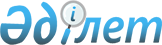 О внесении изменений в решение Каратобинского районного маслихата от 24 декабря 2013 года № 19-3 "О районном бюджете на 2014-2016 годы"
					
			Утративший силу
			
			
		
					Решение Каратобинского районного маслихата Западно-Казахстанской области от 13 августа 2014 года № 26-3. Зарегистрировано Департаментом юстиции Западно-Казахстанской области 26 августа 2014 года № 3626. Утратило силу решением Каратобинского районного маслихата Западно-Казахстанской области от 18 марта 2015 года № 30-10      Сноска. Утратило силу решением Каратобинского районного маслихата Западно-Казахстанской области от 18.03.2015 № 30-10.      В соответствии с Бюджетным кодексом Республики Казахстан от 4 декабря 2008 года, Законом Республики Казахстан "О местном государственном управлении и самоуправлении в Республике Казахстан" от 23 января 2001 года, Каратобинский районный маслихат РЕШИЛ:



      1. Внести в решение Каратобинского районного маслихата от 24 декабря 2013 года № 19-3 "О районном бюджете на 2014-2016 годы" (зарегистрированное в Реестре государственной регистрации нормативных правовых актов за № 3403, опубликованное 17 января 2014 года в газете "Қаратөбе өңірі") следующие изменения:



      в пункте 1:

      в подпункте 1):

      цифру "2 525 815 тысяч" заменить цифрой "2 555 815 тысяч";

      цифру "174 361 тысяча" заменить цифрой "202 117 тысяч";

      цифру "4 449 тысяч" заменить цифрой "6 793 тысячи";

      цифру "100 тысяч" заменить цифрой "0 тысяч";

      в подпункте 2):

      цифру "2 526 680 тысяч" заменить цифрой "2 556 680 тысяч";

      в подпункте 3):

      цифру "58 970 тысяч" заменить цифрой "83 970 тысяч";

      цифру "66 861 тысяча" заменить цифрой "91 861 тысяча";

      в подпункте 5):

      цифру "-59 835 тысяч" заменить цифрой "-84 835 тысяч";

      в подпункте 6):

      цифру "59 835 тысяч" заменить цифрой "84 835 тысяч";

      цифру "66 672 тысячи" заменить цифрой "91 672 тысячи";



      приложение 1 к указанному решению изложить в новой редакции согласно приложению к настоящему решению.



      2. Настоящее решение вводится в действие с 1 января 2014 года.      Председатель сессии              М. Курмангалиева

      Секретарь

      районного маслихата              Б. Тойшыбаев

Приложение

к решению Каратобинского

районного маслихата

от 13 августа 2014 года № 26-3Приложение 1

к решению Каратобинского

районного маслихата

от 24 декабря 2013 года № 19-3 Районный бюджет на 2014 годтысяч тенге
					© 2012. РГП на ПХВ «Институт законодательства и правовой информации Республики Казахстан» Министерства юстиции Республики Казахстан
				КатегорияКатегорияКатегорияКатегорияКатегорияСуммаКлассКлассКлассКлассСуммаПодклассПодклассПодклассСуммаСпецификаСпецификаСуммаНаименованиеСуммаI. Доходы25558151Налоговые поступления20211701Подоходный налог945242Индивидуальный подоходный налог9452403Социальный налог925211Социальный налог9252104Налоги на собственность125331Налоги на имущество31243Земельный налог4534Налог на транспортные средства81565Единый земельный налог80005Внутренние налоги на товары, работы и услуги13272Акцизы2423Поступления за использование природных и других ресурсов304Сборы за ведение предпринимательской и профессиональной деятельности135508Обязательные платежи, взимаемые за совершение юридически значимых действий и (или) выдачу документов уполномоченными на то государственными органами или должностными лицами9121Государственная пошлина9122Неналоговые поступления679301Доходы от государственной собственности 53935Доходы от аренды имущества, находящегося в государственной собственности539306Прочие неналоговые поступления14001Прочие неналоговые поступления14003Поступления от продажи основного капитала003Продажа земли и нематериальных активов01Продажа земли 04Поступления трансфертов234690502Трансферты из вышестоящих органов государственного управления23469052Трансферты из областного бюджета2346905Функциональная группаФункциональная группаФункциональная группаФункциональная группаФункциональная группаСуммаФункциональная подгруппаФункциональная подгруппаФункциональная подгруппаФункциональная подгруппаСуммаАдминистратор бюджетной программыАдминистратор бюджетной программыАдминистратор бюджетной программыСуммаПрограммаПрограммаСуммаНаименованиеСуммаII. Затраты255668001Государственные услуги общего характера2021471Представительные, исполнительные и другие органы, выполняющие общие функции государственного управления187710112Аппарат маслихата района (города областного значения)15955001Услуги по обеспечению деятельности маслихата района (города областного значения)15955122Аппарат акима района (города областного значения)66657001Услуги по обеспечению деятельности акима района (города областного значения)57830003Капитальные расходы государственного органа8827123Аппарат акима района в городе, города районного значения, поселка, села, сельского округа105098001Услуги по обеспечению деятельности акима района в городе, города районного значения, поселка, села, сельского округа100108022Капитальные расходы государственного органа49909Прочие государственные услуги общего характера14437459Отдел экономики и финансов района (города областного значения)14437001Услуги по реализации государственной политики в области формирования и развития экономической политики, государственного планирования, исполнения бюджета и управления коммунальной собственностью района (города областного значения)1443702Оборона39091Военные нужды 3909122Аппарат акима района (города областного значения)3909005Мероприятия в рамках исполнения всеобщей воинской обязанности390904Образование13955501Дошкольное воспитание и обучение134755464Отдел образования района (города областного значения)134755009Обеспечение деятельности организаций дошкольного воспитания и обучения100727040Реализация государственного образовательного заказа в дошкольных организациях образования340282Начальное, основное среднее и общее среднее образование1222656123Аппарат акима района в городе, города районного значения, поселка, села, сельского округа658005Организация бесплатного подвоза учащихся до школы и обратно в сельской местности658464Отдел образования района (города областного значения)1221998003Общеобразовательное обучение1156995006Дополнительное образование для детей650039Прочие услуги в области образования38139464Отдел образования района (города областного значения)38139001Услуги по реализации государственной политики на местном уровне в области образования 5798004Информатизация системы образования в государственных учреждениях образования района (города областного значения)2881005Приобретение и доставка учебников, учебно-методических комплексов для государственных учреждений образования района (города областного значения)17450007Проведение школьных олимпиад, внешкольных мероприятий и конкурсов районного (городского) масштаба220015Ежемесячная выплата денежных средств опекунам (попечителям) на содержание ребенка-сироты (детей-сирот), и ребенка (детей), оставшегося без попечения родителей4812067Капитальные расходы подведомственных государственных учреждений и организаций697805Здравоохранение3709Прочие услуги в области здравоохранения370123Аппарат акима района в городе, города районного значения, поселка, села, сельского округа370002Организация в экстренных случаях доставки тяжелобольных людей до ближайшей организации здравоохранения, оказывающей врачебную помощь37006Социальная помощь и социальное обеспечение1517672Социальная помощь135809451Отдел занятости и социальных программ района (города областного значения)135809002Программа занятости42298005Государственная адресная социальная помощь4894006Оказание жилищной помощи2387007Социальная помощь отдельным категориям нуждающихся граждан по решениям местных представительных органов31391010Материальное обеспечение детей-инвалидов, воспитывающихся и обучающихся на дому1982014Оказание социальной помощи нуждающимся гражданам на дому17818016Государственные пособия на детей до 18 лет30028017Обеспечение нуждающихся инвалидов обязательными гигиеническими средствами и предоставление услуг специалистами жестового языка, индивидуальными помощниками в соответствии с индивидуальной программой реабилитации инвалида2383023Обеспечение деятельности центров занятости населения26289Прочие услуги в области социальной помощи и социального обеспечения15958451Отдел занятости и социальных программ района (города областного значения)15913001Услуги по реализации государственной политики на местном уровне в области обеспечения занятости и реализации социальных программ для населения13773011Оплата услуг по зачислению, выплате и доставке пособий и других социальных выплат2140458Отдел жилищно-коммунального хозяйства, пассажирского транспорта и автомобильных дорог района (города областного значения)45050Реализация Плана мероприятий по обеспечению прав и улучшению качества жизни инвалидов4507Жилищно-коммунальное хозяйство3478471Жилищное хозяйство116009458Отдел жилищно-коммунального хозяйства, пассажирского транспорта и автомобильных дорог района (города областного значения)28031Изготовление технических паспортов на объекты кондоминиумов28466Отдел архитектуры, градостроительства и строительства района (города областного значения)115981003Проектирование, строительство и (или) приобретение жилья коммунального жилищного фонда95063004Проектирование, развитие, обустройство и (или) приобретение инженерно-коммуникационной инфраструктуры209182Коммунальное хозяйство211215466Отдел архитектуры, градостроительства и строительства района (города областного значения)211215005Развитие коммунального хозяйства12725006Развитие системы водоснабжения и водоотведения1984903Благоустройство населенных пунктов20623123Аппарат акима района в городе, города районного значения, поселка, села, сельского округа20368008Освещение улиц населенных пунктов8674011Благоустройство и озеленение населенных пунктов11694458Отдел жилищно-коммунального хозяйства, пассажирского транспорта и автомобильных дорог района (города областного значения)255018Благоустройство и озеленение населенных пунктов25508Культура, спорт, туризм и информационное пространство1842301Деятельность в области культуры97940457Отдел культуры, развития языков, физической культуры и спорта района (города областного значения)97940003Поддержка культурно-досуговой работы979402Спорт12407457Отдел культуры, развития языков, физической культуры и спорта района (города областного значения)12407009Проведение спортивных соревнований на районном (города областного значения) уровне12407466Отдел архитектуры, градостроительства и строительства района (города областного значения)03Информационное пространство47787456Отдел внутренней политики района (города областного значения)11602002Услуги по проведению государственной информационной политики через газеты и журналы8489005Услуги по проведению государственной информационной политики через телерадиовещание3113457Отдел культуры, развития языков, физической культуры и спорта района (города областного значения)38185006Функционирование районных (городских) библиотек381589Прочие услуги по организации культуры, спорта, туризма и информационного пространства24096456Отдел внутренней политики района (города областного значения)14023001Услуги по реализации государственной политики на местном уровне в области информации, укрепления государственности и формирования социального оптимизма граждан8044003Реализация мероприятий в сфере молодежной политики4379006Капитальные расходы государственного органа1600457Отдел культуры, развития языков, физической культуры и спорта района (города областного значения)10073001Услуги по реализации государственной политики на местном уровне в области культуры, развития языков, физической культуры и спорта8573014Капитальные расходы государственного органа150010Сельское, водное, лесное, рыбное хозяйство, особо охраняемые природные территории, охрана окружающей среды и животного мира, земельные отношения714011Сельское хозяйство18244459Отдел экономики и финансов района (города областного значения)12173099Реализация мер по оказанию социальной поддержки специалистов12173475Отдел предпринимательства, сельского хозяйства и ветеринарии района (города областного значения)6071007Организация отлова и уничтожения бродячих собак и кошек1000008Возмещение владельцам стоимости изымаемых и уничтожаемых больных животных, продуктов и сырья животного происхождения50716Земельные отношения9293463Отдел земельных отношений района (города областного значения)9293001Услуги по реализации государственной политики в области регулирования земельных отношений на территории района (города областного значения)7703007Капитальные расходы государственного органа1590109Прочие услуги в области сельского, водного, лесного, рыбного хозяйства, охраны окружающей среды и земельных отношений43864475Отдел предпринимательства, сельского хозяйства и ветеринарии района (города областного значения)43864013Проведение противоэпизоотических мероприятий4386411Промышленность, архитектурная, градостроительная и строительная деятельность92972Архитектурная, градостроительная и строительная деятельность9297466Отдел архитектуры, градостроительства и строительства района (города областного значения)9297001Услуги по реализации государственной политики в области строительства, улучшения архитектурного облика городов, районов и населенных пунктов области и обеспечению рационального и эффективного градостроительного освоения территории района (города областного значения)929712Транспорт и коммуникации1510541Автомобильный транспорт151054458Отдел жилищно-коммунального хозяйства, пассажирского транспорта и автомобильных дорог района (города областного значения)151054045Капитальный и средний ремонт автомобильных дорог районного значения и улиц населенных пунктов15105413Прочие389049Прочие38904123Аппарат акима района в городе, города районного значения, поселка, села, сельского округа15792040Реализация мер по содействию экономическому развитию регионов в рамках Программы "Развитие регионов"15792458Отдел жилищно-коммунального хозяйства, пассажирского транспорта и автомобильных дорог района (города областного значения)9337001Услуги по реализации государственной политики на местном уровне в области жилищно-коммунального хозяйства, пассажирского транспорта и автомобильных дорог7688013Капитальные расходы государственного органа1649459Отдел экономики и финансов района (города областного значения)2568012Резерв местного исполнительного органа района (города областного значения)2568475Отдел предпринимательства, сельского хозяйства и ветеринарии района (города областного значения)11207001Услуги по реализации государственной политики на местном уровне в области развития предпринимательства, сельского хозяйства и ветеринарии11177003Капитальные расходы государственного органа3014Обслуживание долга101Обслуживание долга10459Отдел экономики и финансов района (города областного значения)10021Обслуживание долга местных исполнительных органов по выплате вознаграждений и иных платежей по займам из областного бюджета1015Трансферты1941Трансферты194459Отдел экономики и финансов района (города областного значения)194006Возврат неиспользованных (недоиспользованных) целевых трансфертов194III. Чистое бюджетное кредитование83970Бюджетные кредиты 9186110Сельское, водное, лесное, рыбное хозяйство, особо охраняемые природные территории, охрана окружающей среды и животного мира, земельные отношения918611Сельское хозяйство91861459Отдел экономики и финансов района (города областного значения)91861018Бюджетные кредиты для реализации мер социальной поддержки специалистов91861КатегорияКатегорияКатегорияКатегорияКатегорияСуммаКлассКлассКлассКлассСуммаПодклассПодклассПодклассСуммаСпецификаСпецификаСуммаНаименованиеСумма5Погашение бюджетных кредитов789101Погашение бюджетных кредитов78911Погашение бюджетных кредитов, выданных из государственного бюджета7891IV. Сальдо по операциям с финансовыми активами0Функциональная группаФункциональная группаФункциональная группаФункциональная группаФункциональная группаСуммаФункциональная подгруппаФункциональная подгруппаФункциональная подгруппаФункциональная подгруппаСуммаАдминистратор бюджетной программыАдминистратор бюджетной программыАдминистратор бюджетной программыСуммаПрограммаПрограммаСуммаНаименованиеСуммаПриобретение финансовых активов013Прочие09Прочие0459Отдел экономики и финансов района (города областного значения)0014Формирование или увеличение уставного капитала юридических лиц0КатегорияКатегорияКатегорияКатегорияКатегорияСуммаКлассКлассКлассКлассСуммаПодклассПодклассПодклассСуммаСпецификаСпецификаСуммаНаименованиеСумма6Поступления от продажи финансовых активов государства001Поступления от продажи финансовых активов государства01Поступления от продажи финансовых активов внутри страны0V. Дефицит (профицит) бюджета- 84835VI. Финансирование дефицита (использование профицита) бюджета848357Поступления займов9167201Внутренние государственные займы916722Договоры займа9167216Погашение займов78911Погашение займов 7891459Отдел экономики и финансов района (города областного значения)7891005Погашение долга местного исполнительного органа перед вышестоящим бюджетом78918Используемые остатки бюджетных средств105401Остатки бюджетных средств10541Свободные остатки бюджетных средств1054